Найвидатніші пам'ятники української культуриПідготувала: Ірина БальваДоброго дня мої сонечки! Сьогодні я вас запрошую у мандрівку по Україні. Влаштовуйтесь зручніше…поїхали.В першій нашій мандрівці ми побачимо 7 чудес України. Це місця (споруди, паркові зони тощо), які були визнані істориками і пересічними громадянами України,  як найвидатніші пам'ятники української культури.Дивімося: https://www.youtube.com/watch?v=DN9zMN_v8LoЯк ви побачили є чудеса, які зовсім поряд. Простягни руку і доторкнешся. Вони знаходяться в самому Києві та на його околицях. І з часом ви повинні обов'язково там побувати разом з батьками.Далі я вам пропоную подивитись відео про  красиві та надзвичайні куточки нашої України, які також не обійдуть строною вашу увагу.   В цьому відео диктор не буде супроводжувати показ, а лише буде звучати пісня. А от в  лівому нижньому кутку будуть надписи, які обозначать наше місце знаходження. Будьте дуже уважні. Рушаймо! https://www.youtube.com/watch?v=siGijqEl1rgВи мабуть всі дуже любите казки? А легенди? 	Перегляньте та послухайте легенду про найчарівніше озеро України – Синевир: https://www.youtube.com/watch?v=yLm3ESmdy9AЯ вважаю ,що наша мандрівка була для всіх нас цікавою. До нових зустрічей.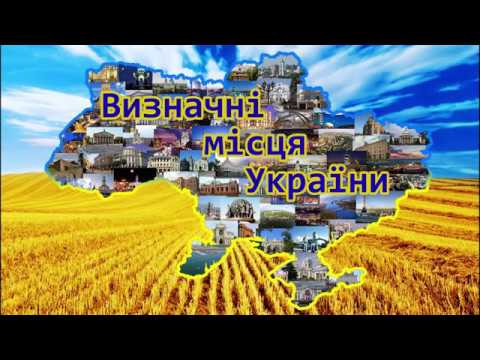 